Zion Cemetery at Ashcraft Corners, Pickens County, Alabama 2000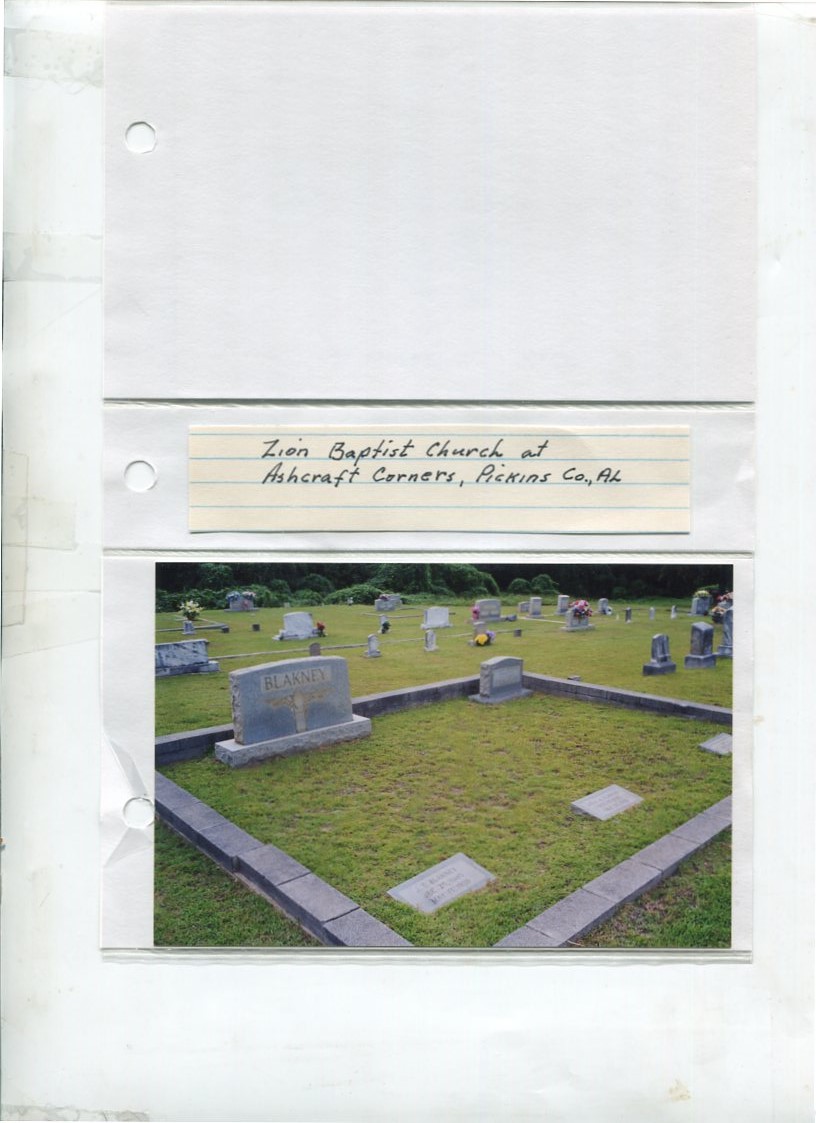 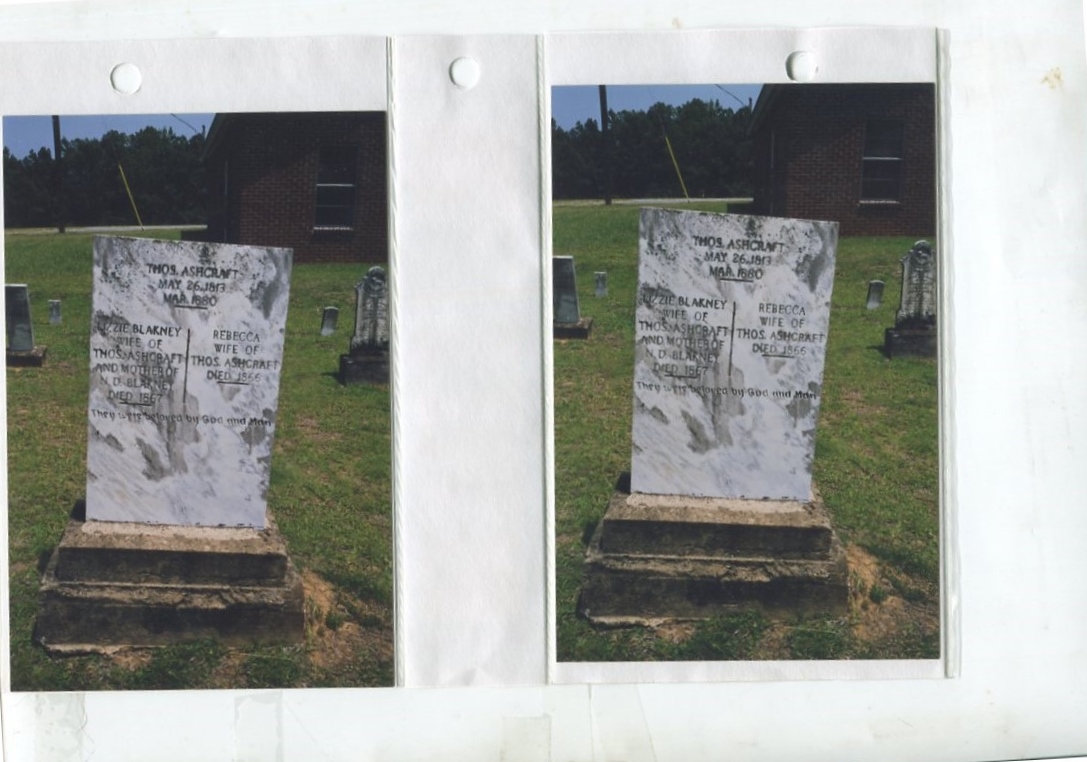 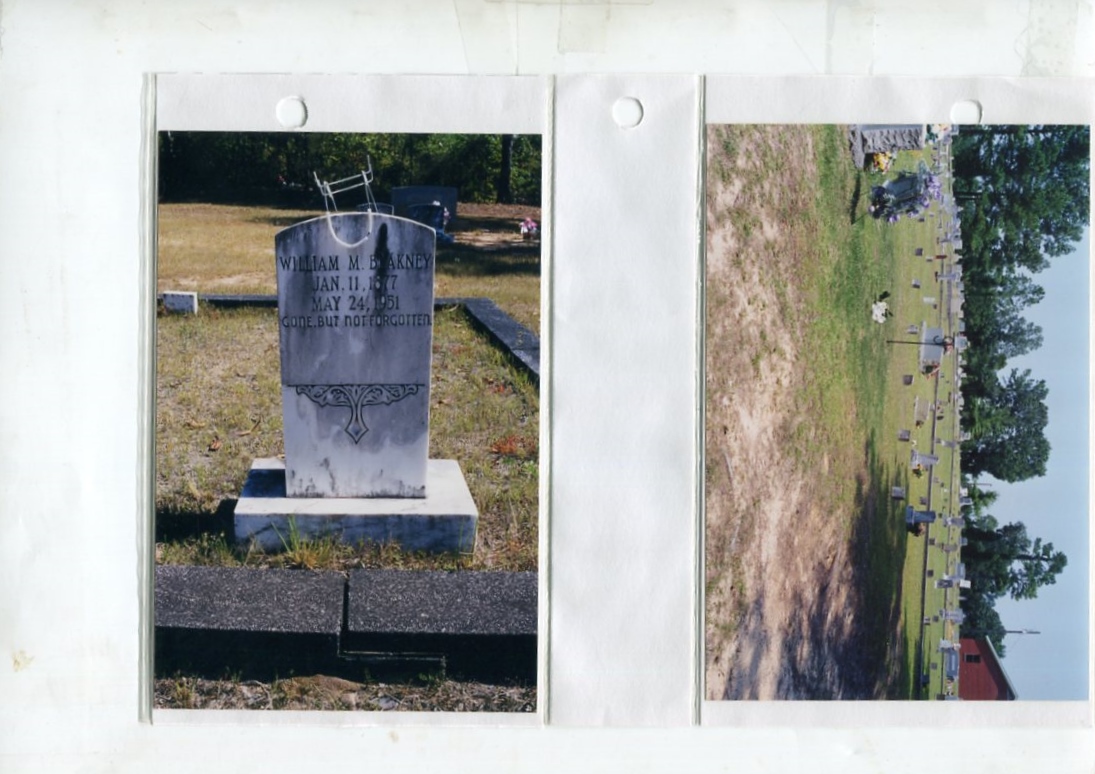 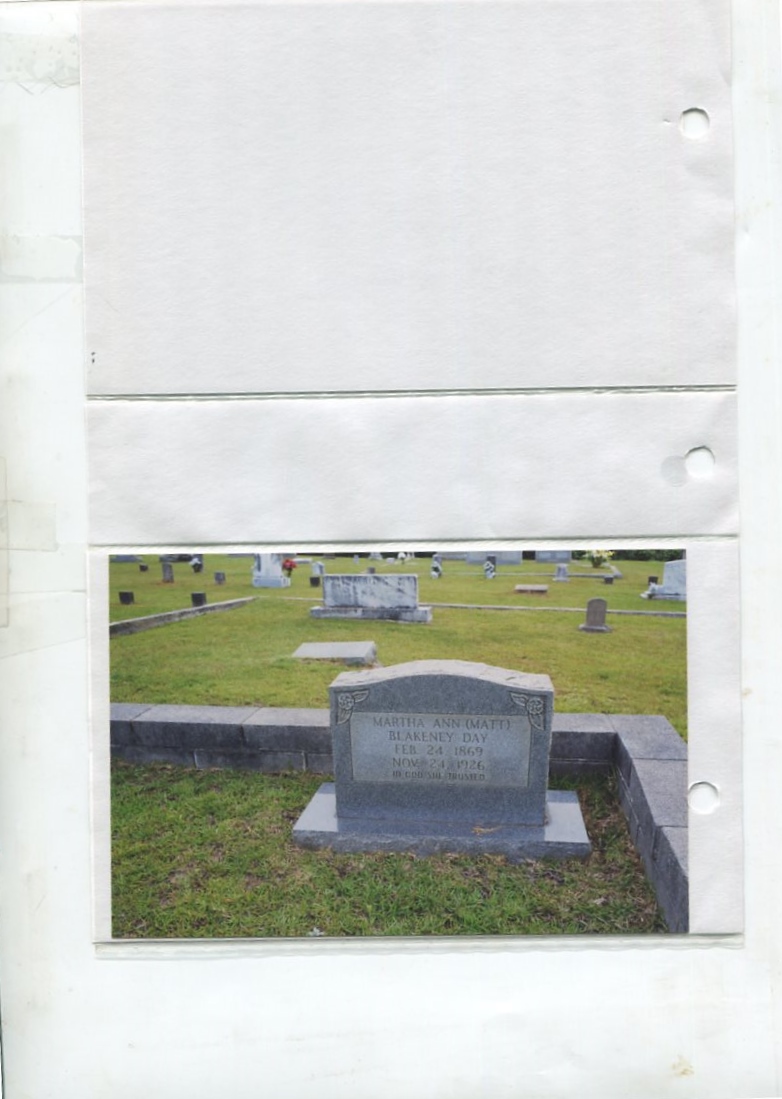 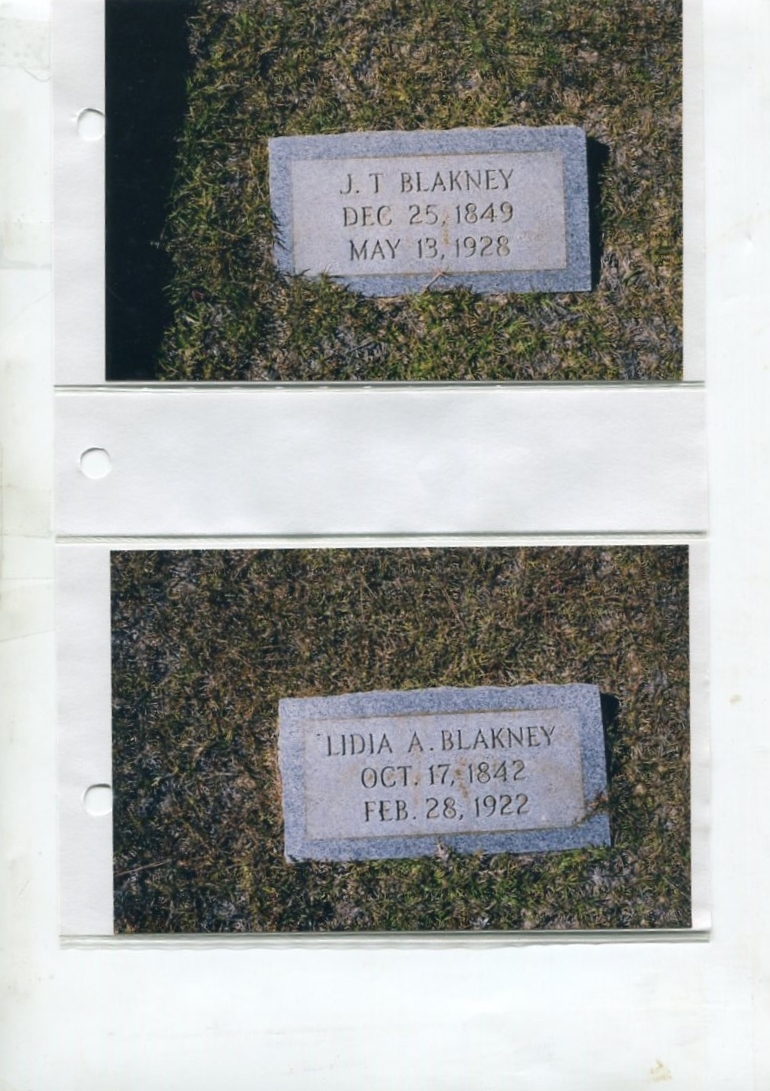 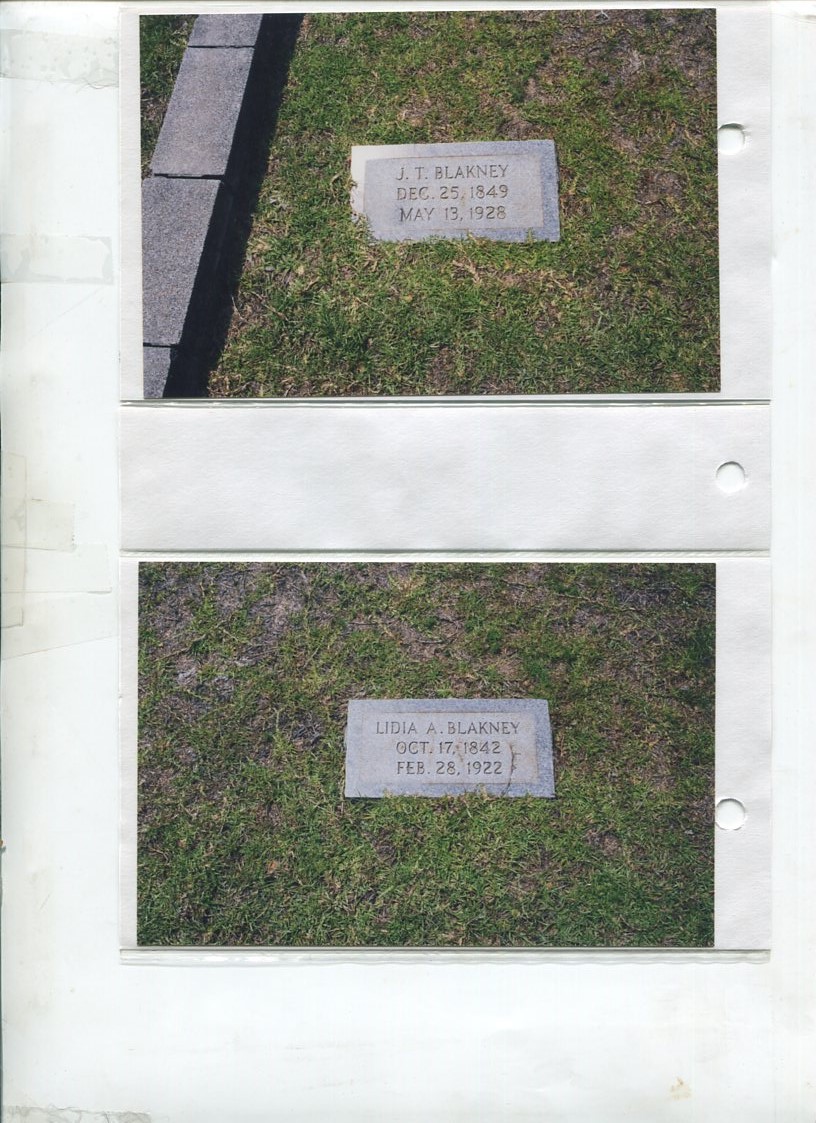 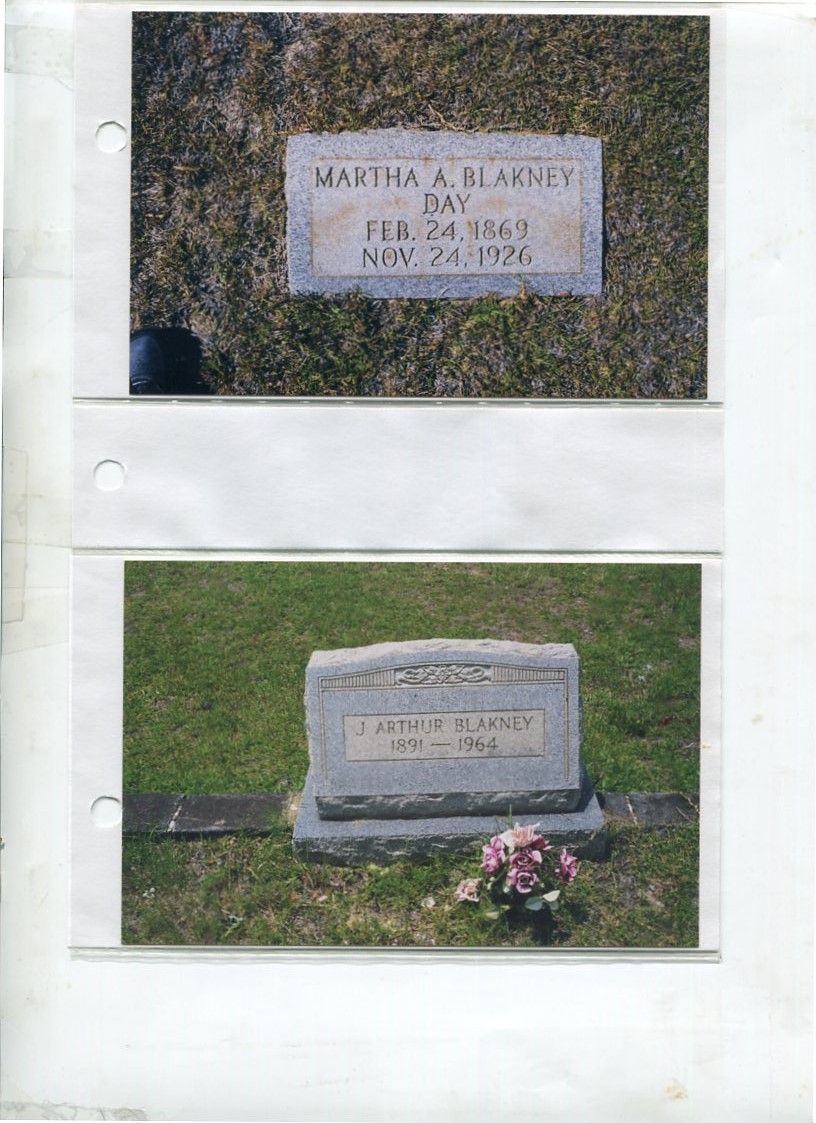 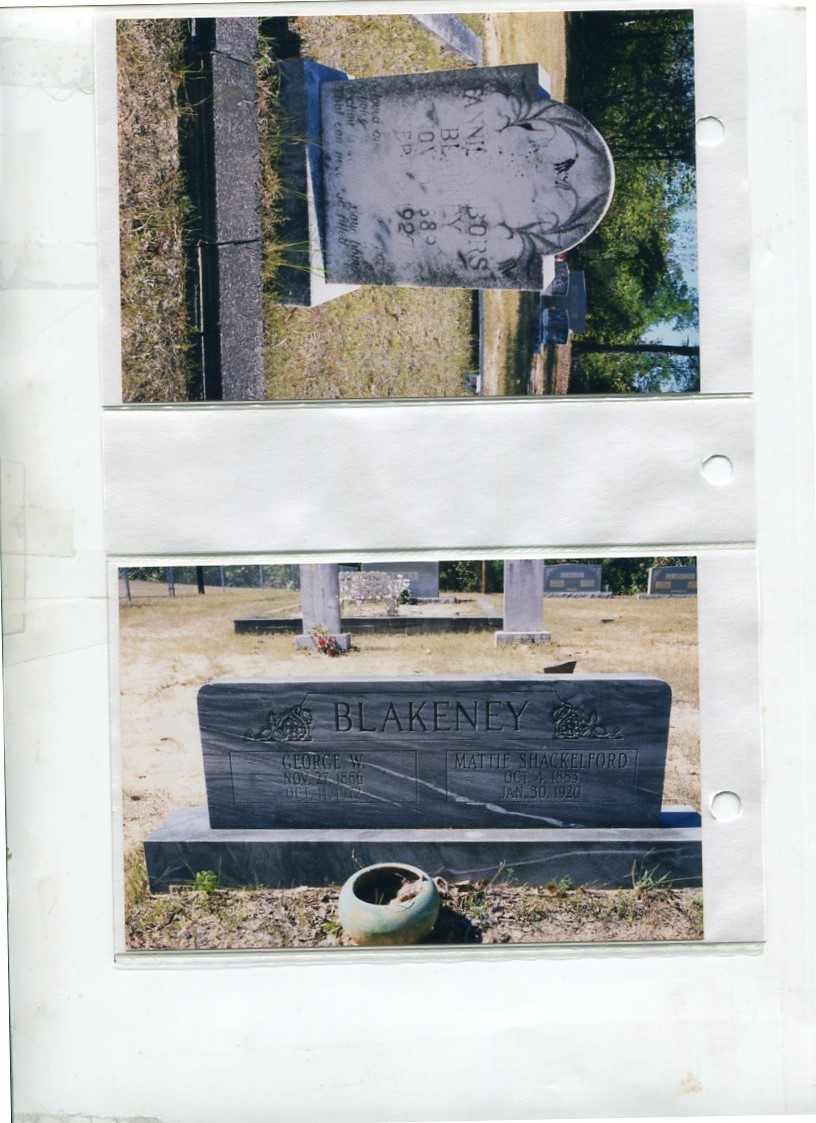 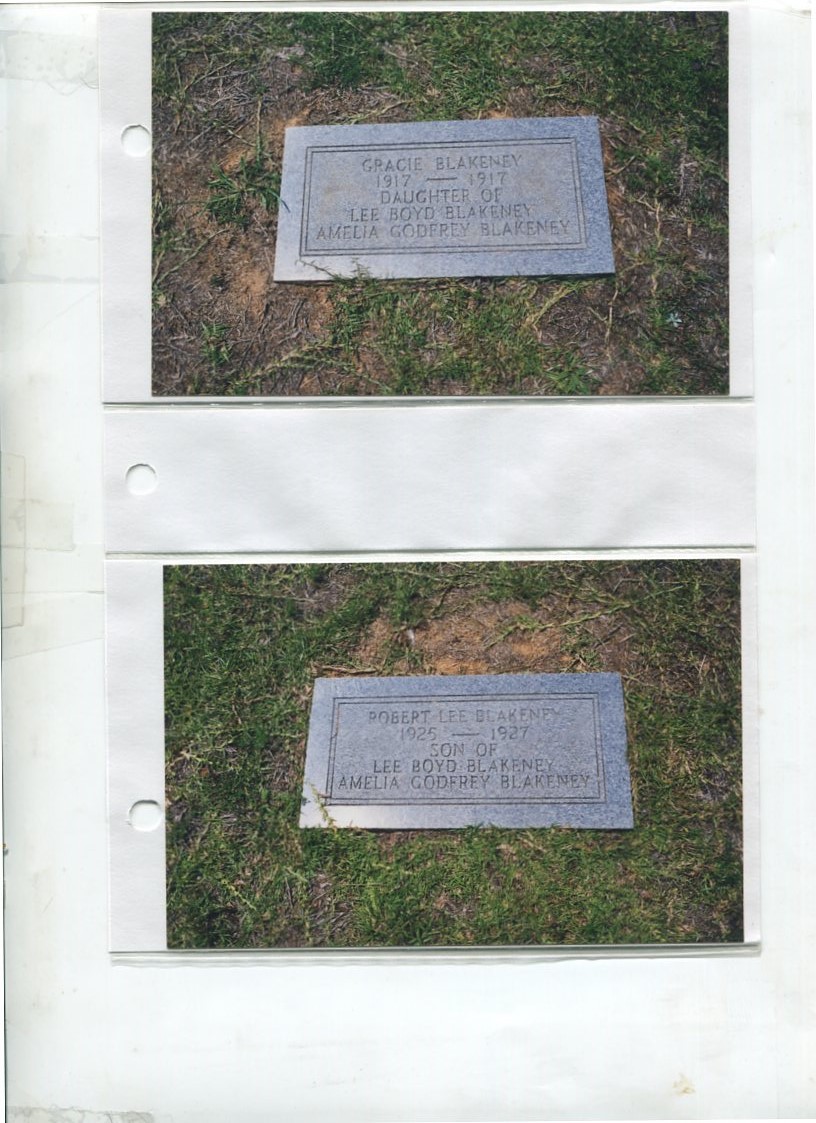 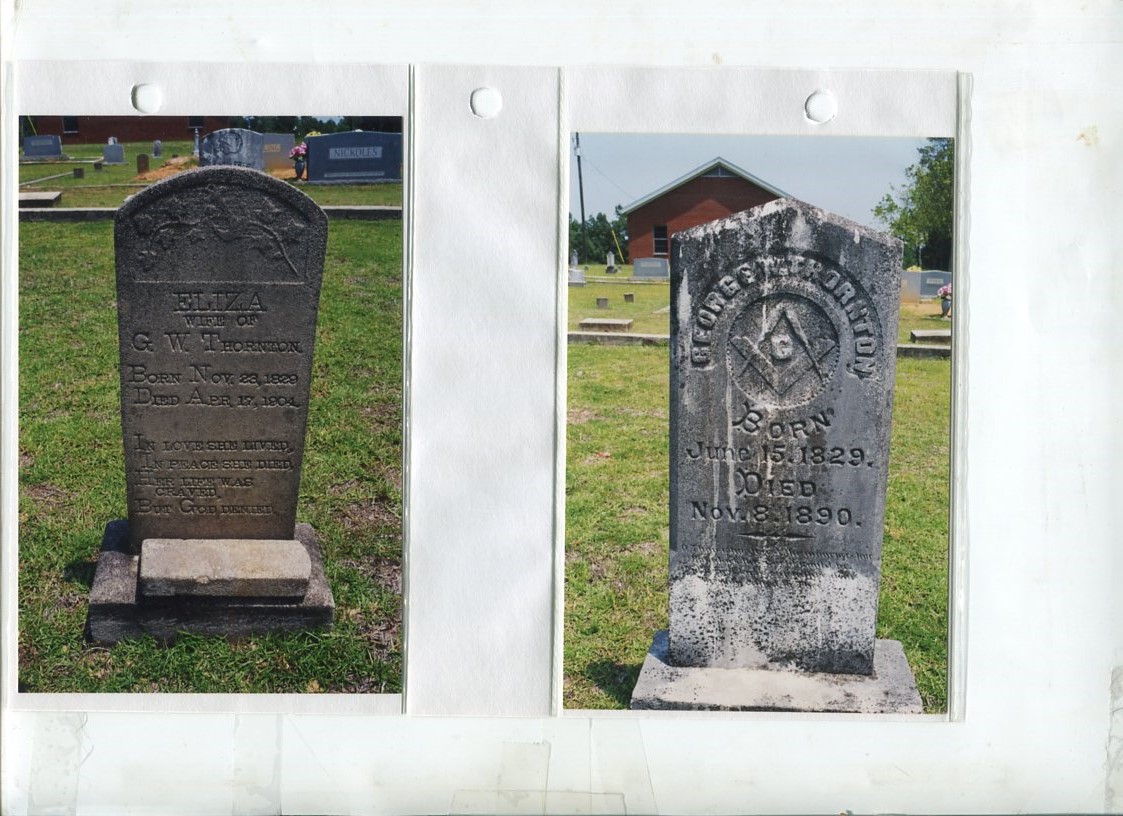 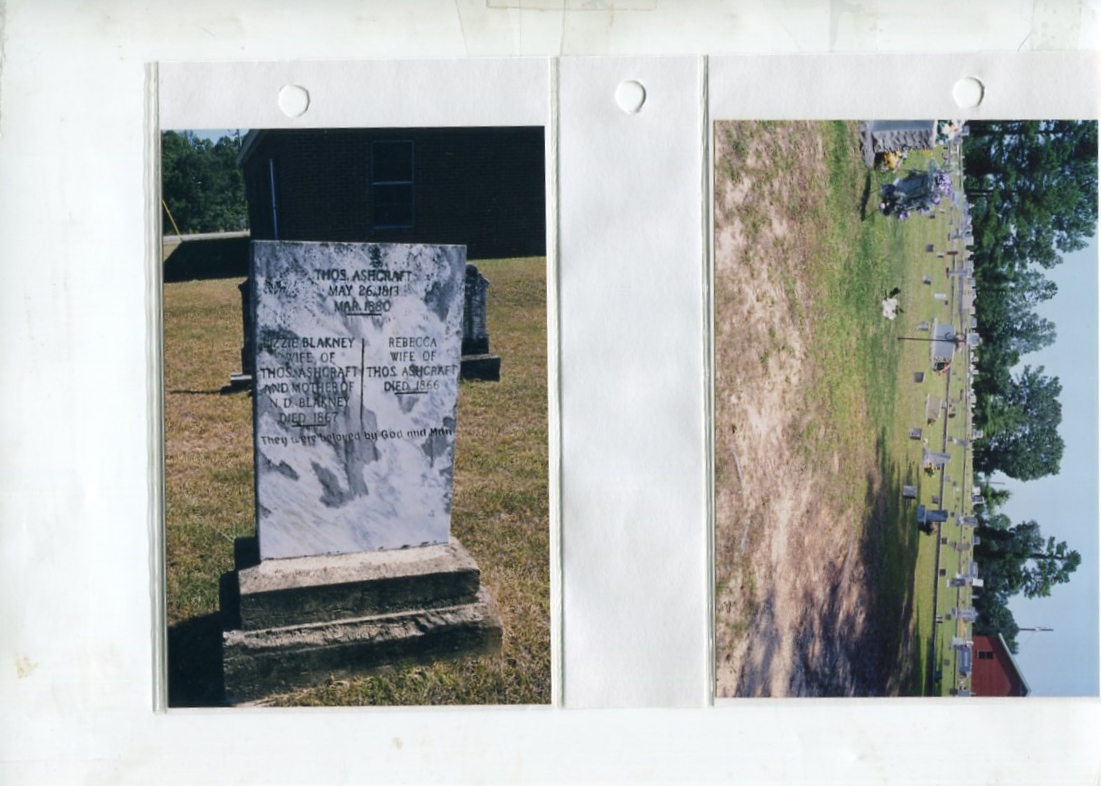 